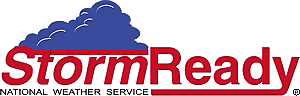 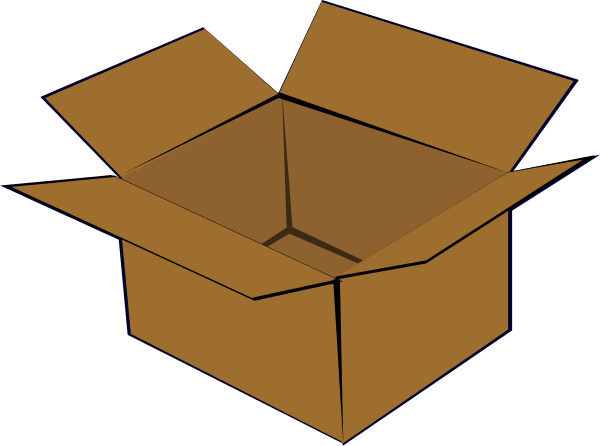 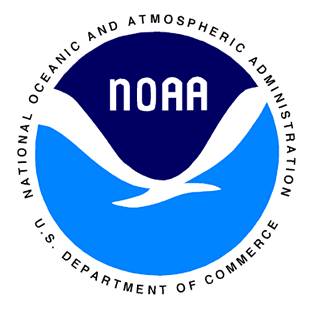 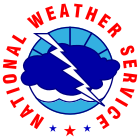 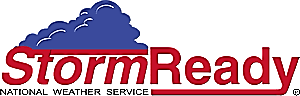 Teacher’s GuideTeacher Name: _________________________________School: ________________________________________District Name: ___________________ District #: ______